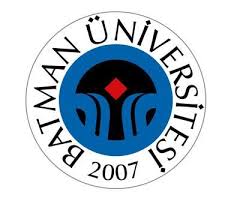 SCHOOL OF FOREIGN LANGUAGES2022-2023 ERASMUS ENGLISH EXAM For Staff Mobility03.05.202390 minsQuestions 1-8: Choose the best word or expression to fill the space.1. Although it seems very obvious today that culture exerts a strong influence on your thoughts and actions, this notion was largely ---- in mainstream psychology for many years. A) determined B) adopted C) induced D) overlooked E) honoured2. When scientists ---- the results of an experiment in pursuit of conclusive evidence, they naturally suspect that the original data ---- on purpose. A) can’t repeat/ may have been falsified B) don’t have to repeat / might be falsified C) shouldn’t repeat / could be falsified D) wouldn’t have repeated / had better be falsified E) mustn’t repeat / would rather be falsified3. Most varieties of seaweed contain 10 ---- 20 percent protein, and are rich ---- fibre and vitamins. A) below / from B) across / to C) to / in D) out of / into E) over / of4. In Canada, the original policy regarding the native peoples was to drive the indigenous people away from their ancestors and isolate them on segregated reserves, ---- most of the land was used exclusively by Europeans. A) thus B) similarly C) however D) in case E) otherwise5. Clinicians sometimes may not realize that the symptoms they see in patients are part of an ---- telomere problem due to their genetic make-up. A) preventive B) comparative C) inherited D) resentful E) confined6. Chinese scientists ---- to remeasure Mount Everest for the first time in 20 years, ---- theories as to its growing about a centimeter each year. A) began / being checked B) begin / checked C) will begin / to check D) are beginning / having checked E) have begun / checking 7. The portrait in ancient Rome had a twofold function in that it ---- preserved the person's image ---- contributed to the history of the family. A) both / and B) so / that C) such / that D) just / as E) whether / or 8. ---- its peculiar geographic location surrounded by seas and oceans, there are many plants and animals which exist only in Australia. A) DespiteB) Because of C) Contrary to D) Unlike E) But forQuestions 9-13: Choose the best word or expression to fill the spaces in the passage.Aristotle, regarded as the true pioneer of philosophy, wrote almost 200 works, most in the form of notes and manuscript drafts (9) ---- with reasoning, rhetoric, politics, ethics, science and psychology. They (10) ---- of dialogues, records of scientific observations and systematic works. When it comes to how all these reached us, his student Theophrastus (11) ---- looked after Aristotle’s writings and later passed them to his own student Neleus. It was Neleus who stored them in a vault for a long while to protect them from moisture (12) ---- they were taken to Rome and used by 1scholars there and thereafter. (13) ---- Aristotle’s estimated 200 works, only 31 are still in circulation. Most date to Aristotle’s time at the Lyceum.9. A) being dealtB) having dealt C) dealingD) to be dealt E) dealt10. A) consistB) would consist C) had consistedD) will have consisted E) have consisted 11. A) crucially B) massively C) profoundly D)reportedly E) randomly12. A) in caseB) unless C) althoughD) until E) as long as13. A) WithB) Over C) AboutD) By E) OfQuestions 14-18: Choose the best option to complete the given sentence. 14. Whereas the Arabian Peninsula has received less than its share of attention from human-origins scholars until now, ----. A) numerous productive excavations came to a sudden halt by violent conflicts in the region B) Lebanon, a perfect example of a place that is very rich in material, drew less attention C) there has been a long perception that this would not be a productive area for further excavations D) the more traditionally studied countries have received an exaggerated and undue interest as to the very beginning of our lives E) many hot spots were destroyed in the civil war, and others are threatened by construction15. New research into using stem cells to treat hair loss in humans may be promising, ----. A) therefore, they have been rejected in different fields B) because such treatments haven’t in particular proven effective in older adults C) however, the chances of this type of cure are slim due to genetic problems involved D) still, modern medicine is full of miracles including cures for fatal diseases E) though animal experiments have been shown to be effective16. ----, thus people may underappreciate or misunderstand the risks associated with handing over certain decisions to a robot. A) Research shows that robots are far from making correct, moral and rational decisions B) The role of human-robot trust and of biases must be carefully investigated C) Misplaced trust could be deadly for those inside and outside of an autonomous vehicle D) Lack of trust in intelligent and well-crafted agents is a serious problem E) Biases influence our relationships with robots for the worse and their use in the mainstream17. While it is generally believed that tool-making is what separated our human ancestors from other primates, ----. A) our Stone Age ancestors felt the urge to make tiny tools B) it is a need that we have been faced with and driven by for thousands of years C) it was actually the miniaturization of them that set our ancestors apart from the rest of human-like beings D) miniaturization is central to our earliest technologies going back at least 2.6 million years E) early humans chose to go small, went everywhere, and transformed otherwise hostile habitats18. ----, it risks losing value due to inflation or even becoming worthless in the event of hyperinflation. A) Although governments issue banknotes and mint coins out of a valuable physical commodity, such as gold or silver B) Just as money gives governments' central banks greater control over the economy due to the power to print money C) When governments and central banks seek to insulate their currencies from the worst effects of the booms and failures D) Even if there are more opportunities for the creation of currencies due to their unlimited supply E) Because money is not linked to physical reserves, such as a national stockpile of gold or silver Questions 19-21: Choose the most accurate Turkish translation of the sentences in English, and the most accurate English translation of the sentences in Turkish. 19. Although science has not yet succeeded in achieving anything resembling an artificial brain, simple networks have been developed showing brain like properties. A) Bilim henüz yapay bir beyne benzeyen bir şey elde etmeyi başaramamıştır, ancak beyin benzeri özellikler gösteren basit ağlar geliştirilmiştir. B) Bilim henüz yapay bir beyne benzeyen bir şey elde etmeyi başaramamış olsa da, beyin benzeri özellikler gösteren basit ağlar geliştirilmiştir. C)Yapay bir beyne benzeyen bir şey bilim tarafından henüz gerçekleştirilememiş olsa da, beyin benzeri özellikler gösteren basit ağlar geliştirilmiştir. D) Henüz yapay bir beyne benzeyen bir şey elde etmeyi başaramamış olan bilim, beyin benzeri özellikler gösteren basit ağlar geliştirilmiştir. E) Bilim henüz yapay bir beyne benzeyen bir şey elde etmeyi başaramamış olması, beyin benzeri özellikler gösteren basit ağlar geliştirilmiş olduğu gerçeğini değiştirmez.20. Over 100 million people in the world have migrated to other countries due to war and poverty and as the number of immigrants has increased, so has controversy about immigration policies. A) Dünyada 100 milyondan fazla insan esasen açlık ve yoksulluk nedeniyle başka ülkelere göç etmiştir ve göçmen sayısında artış olması göç politikalarındaki tartışmalarda artışa sebep olmuştur. B) Dünyada 100 milyonun üzerinde insanın başka ülkelere göç etmelerinin arkasındaki neden yoksulluk ve açlıktır ve göç edenlerin sayısı arttıkça, göç politikaları konusundaki tartışma da artmıştır. C) Dünyada 100 milyondan fazla insan açlıktan ve yoksulluktan dolayı başka ülkelere göç etmiştir ve göçmen sayısında artış olduğu için göç politikaları hakkındaki tartışmalara da sebep olmuştur. D) Dünyada açlık ve yoksulluk, 100 milyondan fazla insanın başka ülkelere göç etmesine sebep olmuş ve göçmen sayısının artması, göç politikaları konusundaki tartışmayı artırmıştır. E) Dünyada 100 milyondan fazla insan savaş ve yoksulluk nedeniyle başka ülkelere göç etmiştir ve göçmen sayısı arttıkça, göç politikaları konusundaki tartışma da artmıştır.21. Bazı doktorlar, kalp ve damar hastalığına yakalanma riski daha yüksek olan kişilerde kalp krizlerini önlemeye yardımcı olmak için günlük aspirin kullanılmasını önermektedir, ancak yeni araştırmalar bu uygulamanın tehlikeli olabileceğini göstermektedir. A) While new research shows daily use of aspirin can be dangerous, some doctors still recommend this practice for people with a higher risk for developing cardiovascular disease to help prevent heart attacks. B) Daily use of aspirin has been shown to be dangerous for people with a higher risk for developing cardiovascular disease, but some doctors recommend this practice to help prevent heart attacks. C) Some doctors recommend daily use of aspirin to help prevent heart attacks in people with a higher risk for developing cardiovascular disease, but new research reveals that this practice can be dangerous. D) Although daily use of aspirin can be dangerous for people with a higher risk of developing cardiovascular disease, some doctors highly recommend this practise as a way of preventing heart attacks. E) Some doctors may recommend daily use of aspirin to help prevent people from heart attacks, however, new research shows this practise may be dangerous for people with a higher risk of developing cardiovascular diseaseQuestions 22-24: Answer these questions according to the passage below. A pharmaceutical company claims it will have a complete cure for cancer soon and the treatment is revolutionary. They say their cure will be effective immediately, last for a few weeks, and have no side-effects and be at a much lower cost than other treatments on the market. In addition, the solution will be both generic and personal. The cure is called MuTaTo, which stands for “multi-target toxin.” It attacks cancer cells at once with several compounds comprising of amino acids, and this multi-divided attack is key to the treatment’s efficiency as cancer cells can mutate in such a way that targeted receptors are dropped by the cancer. They claim that the treatment will not be affected by these mutations as it hinders the possibility of mutations with the number of targets used. Instead of attacking receptors one at a time, the cure attacks receptors three at a time. Not even cancer can mutate three receptors at the same time. The company has already used the treatment to impede cancer cell growth in mice without affecting their healthy cells at all. They will soon begin clinical trials after which the treatment could be available in specific cases for people. Clearly, the treatment sounds extraordinary, but we will reserve our excitement until after the company’s cancer cure stands up to the scrutiny of the scientific community. 22. Which of the following is true about the new cancer treatment? A) It is not much of a ground-breaking development as the pharmaceutical company claims. B) It is expected to be overpriced compared to the existing cancer treatments. C) The human trials are scheduled to begin in the near future. D) The treatment will be available for certain individuals rather than all people. E) It is predicted that the cure will have some adverse effects on non-cancer cells. 23. Which of the following can be concluded from the passage? A) The initial research findings of the new cure on mice have proven detrimental. B) The researchers developing the new cure are hesitant about initiating human trials. C) The previous attempts of the company to develop an anti-cancer drug resulted in failure. D) One drawback of the cure is that cancer cells start mutating when the treatment is over. E) Having a multi-purpose attack is what makes the cure highly capable of eliminating cancer cells.24. The passage is mainly about ----. A) the reasons why the new cure has the potential to treat many fatal diseases like cancer B) an innovative cancer treatment and its potential side effects on patients C) the controversy over a novel cancer treatment developed by a pharmaceutical company D) a groundbreaking cancer treatment claimed to cure all types of cancers E) the possible implications of the new cancer cure for existing cancer treatments Questions 25-27: Answer these questions according to the passage below. In 1947, two years after the destruction of Hiroshima and Nagasaki by atomic bombs, a magazine featured a symbolic clock designed by some scientists on its cover. The clock displayed the time seven minutes to midnight, a symbolic representation of how close humanity was to destroying itself in a potential nuclear war. Since then, the "Doomsday Clock" has been set back when nations behave reasonably and set forward when international tensions increase, a constant reminder of how close we are to catastrophe. However, today it no longer refers specifically to the threat of a nuclear war, but signifies the likelihood of other doomsday scenarios as well, including climate change, global epidemics, and the dangers posed by new technologies. It's now unclear how much of an effect the clock has had on public opinion and international policy. Clearly, the clock had more of an impact in 1953, when the prospect of a Soviet Union armed with hydrogen bombs for the prospective World War III. In the following years, however, when this never happened, most people chose to ignore the clock and focused on their daily lives. If you accept the evidence in favor of global warming and are alarmed by nuclear proliferation, you're likely to take the clock more seriously than others. But whatever your views, the Doomsday Clock at least serves as a reminder that these problems need to be addressed. 25. Which of the following can be concluded from the passage about the Doomsday Clock? A) The clock has recently attracted public attention due to the emerging issues like climate change. B) What the clock symbolizes has changed depending on the developments over time. C) Initial aim of the designers was to warn people against many potential threats nature faced. D) The clock was designed by eminent scientists during the mid-20th century. E) There is still a fierce debate over the issues that the clock represents. 26. It is clear from the passage that ----. A) it is not a nuclear war that will cause the demise of humans but other environmental threats B) majority of people believe that doomsday scenarios are nothing but conspiracy theories C) the clock has been redesigned with the help of new technologies over the last years D) some people seem to have lost their interest in the issues the clock represents E) the clock is a strong reminder of previous threats rather than current ones 27. The author is of the opinion that ----. A) a new set of criteria is needed to redefine the issues represented by the clock B) people should disregard the issues that the clock represents C) the clock is still a significant indicator of the various issues to be tackled D) governments throughout the world should take the clock more seriously E) the designers of the clock should have done a better job to publicize it Questions 28-30: Answer these questions according to the passage below. Some 250,000 years ago, a Neanderthal baby was born in modern-day France. At nine months of age, solid foods were added to its breast milk diet. After two harsh winters, it stopped feeding on its mother’s milk. These are some extraordinary insights into Neanderthal life thanks to an analysis of a long-buried tooth. Tooth enamel which is similar to growth rings in trees, was laid down in layers, forming a record of the climate and chemical exposures faced by its owner. This is the first time scientists have gained such detailed information about the climate at the time the Neanderthals lived. The analysis revealed that they lived in a cold climate with a great variation between summer and winter temperatures. To the scientists’ surprise, the Neanderthal child was exposed to lead as its teeth formed. The likely culprit was contaminated food or water or inhalation of lead-contaminated smoke. Researchers hope that further tooth samples will provide better insights into the environments and behaviors of Neanderthals, as well as of other early humans. They hope that this will add a growing body of knowledge regarding the relationship between teeth and anthropology and evolution. 28. It can be understood from the passage that ----. A) some researchers think that just one tooth sample is insufficient to draw conclusions B) the tooth sample caused a debate over the correlation between anthropology and evolution C) tree rings have contributed to the researchers’ insight into the daily lives of Neanderthals D) the tooth sample has completely changed the belief researchers have had about Neanderthals E) researchers have gained valuable insight into Neanderthal lifestyle relying on a tooth sample 29. The astonishing discovery about the tooth sample is that ----. A) Neanderthals were able to adapt to different environments easily B) it was almost intact despite the harsh weather conditions at that time C) its owner was somehow exposed to lead contamination D) it failed to provide valuable information about Neanderthal lifestyle E) its owner consumed solid foods at an earlier time than previously thought 30. It is clearly stated in the passage that ----. A) researchers wish to discover more tooth samples to gain a better understanding about the history of Neanderthals and other human species B) the tooth sample the researchers have found is completely different from the ones discovered earlier C) the French are of Neanderthal origin according to the analysis of the recently discovered tooth samples D) the longer fossils remain unearthed, the better evidence they provide about the history of humankind E) the life style of Neanderthals was quite different from that of other early humans according to the analysis of the tooth samplesQuestions 31-33: Choose the best option to complete the dialogue. 31. Sally: - Several publishing companies are increasingly turning to digital products and discarding conventional print materials. Harry: - Well, it makes sense for them to do so. We are in a digital world now. Sally: - ---- Harry: - You may have a point. But it might also pave the way for several novelties in education. A) Manufacturers should be more careful with their practices that harm the environment. B) There are those who are not digitally-literate and those without access to the internet. C) It could mean the end of books and other products we are so familiar with. D) I am almost certain public will get accustomed to reading something on a screen quickly. E) It might lead to a better society by allowing the young to reach information more efficiently.32.Interviewer: - What inspired you to become a firefighter? Firefighter: - The things they achieved in the course of natural disasters made an impression on me as a child. I have always admired firefighters who ran in to help the people who were trapped. Interviewer: - ---- Firefighter: - True. But it can also be extremely rewarding because you know that at the end of the day you save people’s lives. A) Do you expect to see some changes in the role of firefighting over the next five years? B) Do you think general public should be educated on fire prevention? C) Some people think firefighters should be well-prepared for a career in firefighting? Do you agree? D) Can you give an example of one of the most difficult parts of your job? E) Some people say it is both an emotionally and physically demanding career. Do you agree?33. Harry: - This anti-vaccination campaign seems to be spreading. What’s your stance on it? Keith: - Well, I am a man of science. So, obviously, I find it ridiculous. Those in favour of it have no idea how much damage they are causing other than children’s health. Harry: - You seem to be implying something. Keith: - ---- A) Of course. It is high time the government put an end to this absurdity! They should have imposed sanctions on such parents long ago. B) Here’s what. They claim that vaccines are the inventions of ill-intended pharmaceutical companies interested only in making more money. C) I guess so. You should be concerned, too. Your son is in the same age-group and so is prone to catching an infection. D) For one thing, worried parents have stopped sending their kids to school for fear that they will get infected with something as simple as measles. E) I doubt that. Sooner or later science will overcome those ignorant people and disprove all their claims regarding the use of vaccines.Questions 34-35: Choose the best rephrased form of the given sentence.34. Since they believed the new approach they adopted was anything but ordinary, the researchers decided to put it into practice. A) The novel method researchers devised was so extraordinary that they had no choice but to implement it to see if it was effective. B) Although the method the researchers developed was something extraordinary, they decided to implement it right away. C) The researchers were brave enough to put the novel method into practice even though it had never been tested before. D) When the researchers conducted that the methodology they came up with was unique, they reached a decision to implement it. E) The researchers decided that they would put the new method into practice although they thought it was too early to do so.35. The proliferation of plastics in the environment is a grave concern as these days a vast amount of plastic is entering the oceans worldwide. A) Concerns about the huge amount of pollution in the oceans caused by plastics are on the decrease, while a huge amount of plastic is being dumped into the oceans across the globe. B) Nowadays, huge amount of plastics is polluting the oceans all over the world; thus, the increase in plastics has become a serious concern for the environment. C) Because there has been a substantial increase in the amount of plastics being dumped into the oceans, it is a grave threat that should be taken into account to protect the oceans worldwide. D) As the increase in plastic production has become a main concern in the world, people realize the proliferation of plastics in the environment. E) Since a huge amount of plastics is entering the oceans worldwide each passing day, it can be argued that plastics is mainly responsible for the pollution of the oceans.Questions 36-37: Choose the best option to complete the missing part of the passage. 36. Scientists have come up with a novel solution to filling holes in roads. They have created a bacteria-filled concrete to prevent cracks in a road from becoming larger. The concrete is full of bacteria that burst open upon contact with water and inject limestone into the crack. ---- The discovery could considerably increase the lifespan of roads, reduce repairs, and lower roadwork costs by up to 50 per cent.A) Yet, thousands of people are killed because of these holes. B) Still, drivers a year claim compensation for damages to their car caused by potholes. C) Thus, they fill and repair it to avert more serious damage. D) Also, 7% of the world's CO2 emissions come from the production of it. E) Therefore, there will be fewer pollutants entering the atmosphere.37. It might be easy to presume that substance abuse is, in essence, a brain disease. After all, that means the addiction cannot be of the sufferer’s own making. But in reality, the label can leave a patient feeling helpless, with no control over the recovery. The most prevalent approach to substance abuse being as such, most health professionals tend to define it as a simply personal brain disorder to be addressed through medication. ---- Indeed, treating addiction solely as a brain disease ignores research that concludes that rehabilitation therapies could benefit patients more. A) If future evidence points elsewhere, scientists should be open to considering all possibilities. B) The problem is that research doesn’t support that diagnosis. C) Researchers nonetheless feel they have to go where the evidence takes them. D) Scientists are convinced that they are indeed seeing a negative result. E) One cannot rely on our vision alone but must instead consider the wider contextual data.Questions 38-40: Choose the irrelevant sentence in the passage.38. (I) Once invented, technologies seem to take on a whole new life, with their uses radiating into other fields when an existing technology is adapted to help with other problems. (II) Other adaptations reveal still more unforeseen uses of technologies. (III) For instance, lidar was developed in the 1960s and found an early use in measuring clouds. (IV) But the technology gained more notice when it was used in the 1971 Apollo 15 mission to map the Moon’s surface. (V) Today, airborne lidar is also being used in archaeology to better assess the locations and sizes of ancient settlements. A) I     B) II      C) III       D) IV        E) V39. (I) One day, a serious illness may end not with surgery or bottles of pills, but with micro robots. (II)Micro robots are simply microscopic-scale automated machines designed to perform selected movements in response to specific stimuli. (III) Compared to the problems of fabrication and locomotion, drug delivery is relatively straightforward. (IV) But their tiny size also means that they could travel through the body to perform tasks that no conventional robot could do. (V) For example, they might clean out arteries that are blocked, perform targeted tissue biopsies, or treat cancerous tumours from the inside. A) I     B) II      C) III      D) IV         E) V40. (I) Many animals have magneto reception, so why not humans? (II) Many humans are able to unconsciously detect changes in Earth-strength magnetic fields. (III) For example, honeybees, salmon, turtles, birds, whales, and bats use the geomagnetic field to help them navigate, and dogs can be trained to locate buried magnets. (IV) It has long been theorized that humans may share a similar ability. (V) However, despite several studies attempting to test for it in the 1980s, it has never been conclusively demonstrated. A) I      B) II      C) III      D) IV         E) VName / Surname: ………………………………………………………Score: …………………………………………………………………..